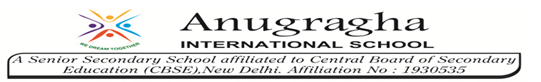 GRADE IMATHSDAILY PRACTICE PAPER2019-2020PRE-MID TERMCONCEPT BASED WORKSHEETObjective: To know about what is Inside and outside.To know how to apply.1.Color the bird that is outside the cage.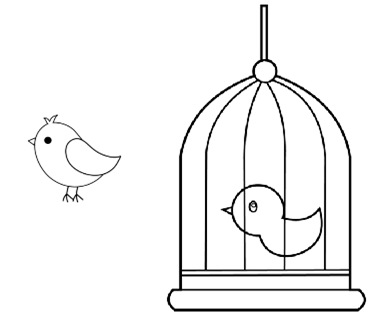 2.Color the flowers that are inside the vase.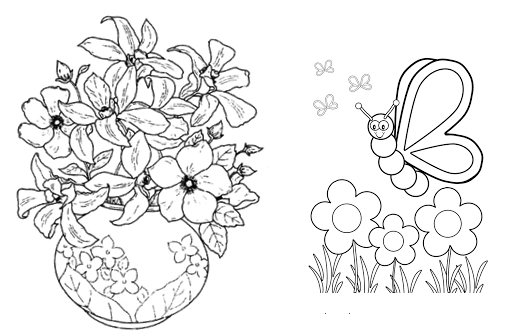           3.Color the dog that is outside the kennel.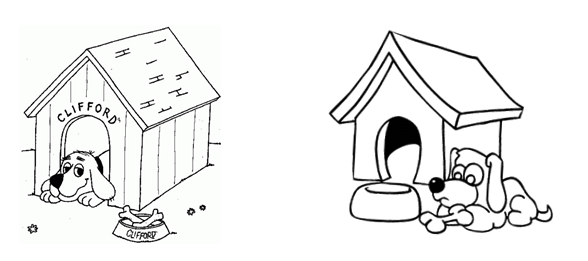 4.Draw the book, inside the bag.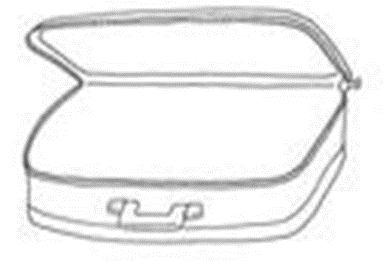 DATE:  							TEACHER’S SIGN:CONCEPT BASED WORKSHEETObjective:To identify the superlatives.     1.Circle the smaller ones among the following pictures.a. 							b.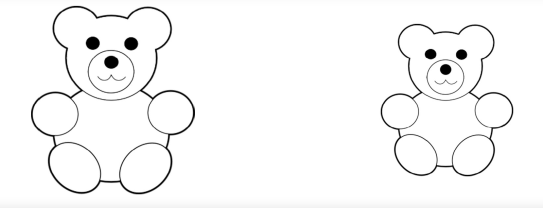 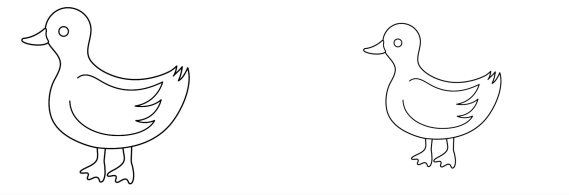    2.Color the bigger ones among the following pictures.           a.                   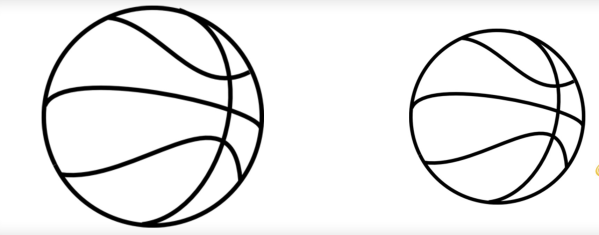 b.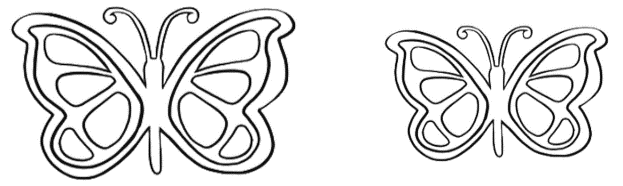     3.Tick the biggest apple.4.Tick the smallest balloon.DATE:  							TEACHER’S SIGN:APPLICATION BASED WORKSHEETBy this they can find the differences in distances and they will identify.Color the tree farther from the house.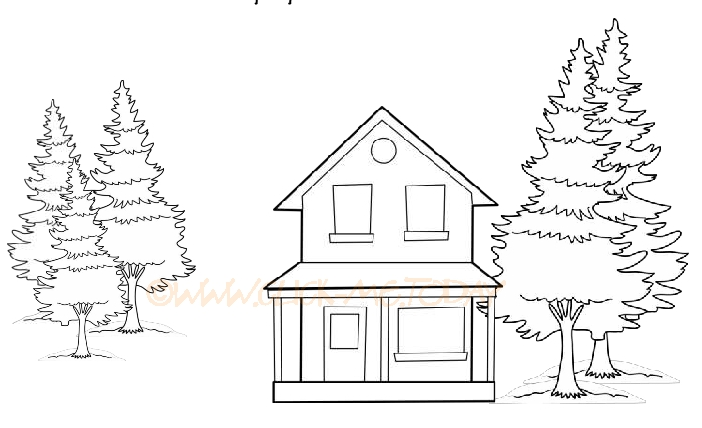 Draw a bird nearer to tree.Circle the animal nearest to the tree.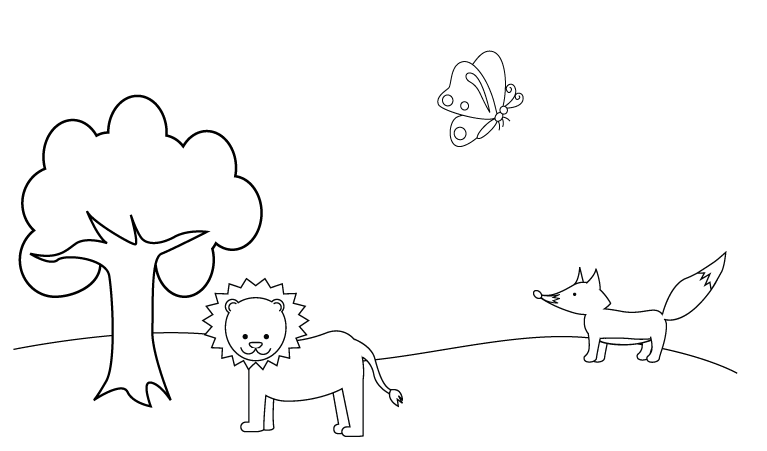 Tick the tree farthest from the animal.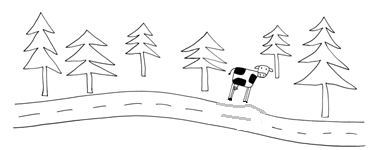 DATE:  							TEACHER’S SIGN:CONCEPT BASED WORKSHEETObjective:To identify the preposition (Position) of the objects.1.Tick the hen at the bottom of the house.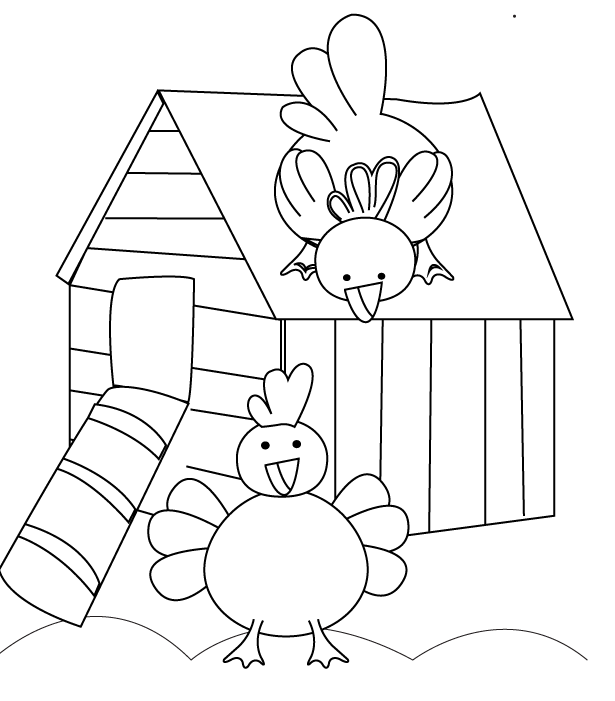 2.Circle the bird at the top of the object.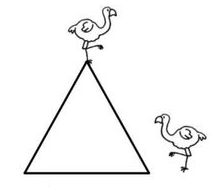 3. (i) Draw 2 birds above the boat. (ii) Draw 2 ducks on the water.    (iii). Draw 3 fish below the boat..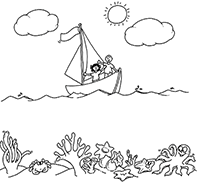 DATE:  							TEACHER’S SIGN:PICTURE BASED WORKSHEETObjective:They will understand and get knowledge in shapes.Match the same shapes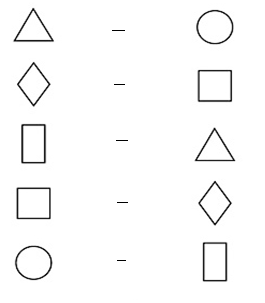 Circle the object that will slide.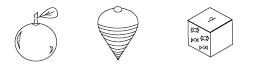 Tick the object that will roll.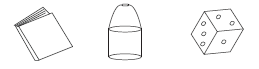      4.Draw the object  that  slide  and  another object that roll.DATE:  							TEACHER’S SIGN:PAPER PENCIL TEST1.Trace the numbers.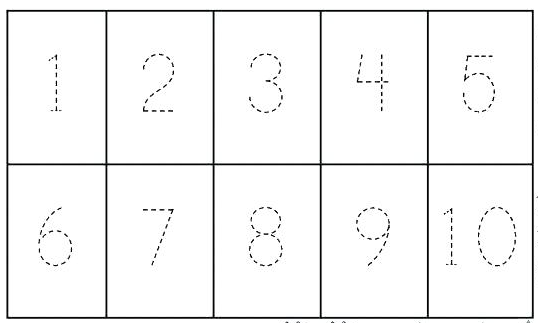 Do the following.a. Circle the number 3’s.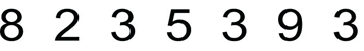 b. Circle the number 7’s.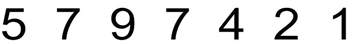 c. Circle the number 2’s.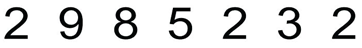 d. Circle the number 9’s.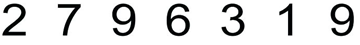 e. Circle the number 1’s.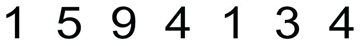 f.Circle the number 3’sDATE:  							TEACHER’S SIGN:THINK AND WRITEBy this they can develop their Numerical ability1.Write the missing numbers.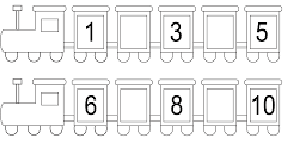 2.Count and write.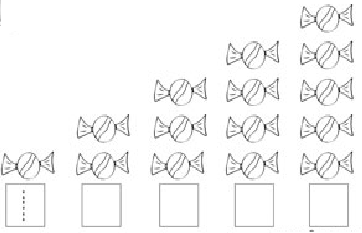 3.Match the following.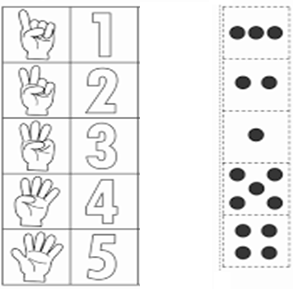 DATE:  							TEACHER’S SIGN:THINK AND WRITEBased in Numericali ability.1.Count and colour the correct number box.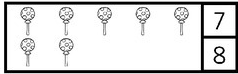 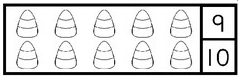 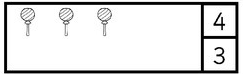 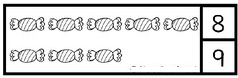 2.Write the numbers.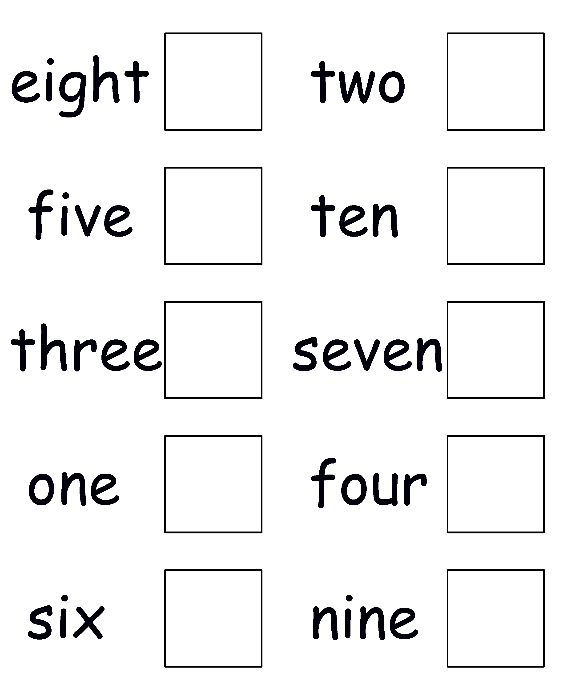 DATE:  							TEACHER’S SIGN:CONCEPT BASED WORKSHEETObjective: Identifying the numbers.1.Match the following.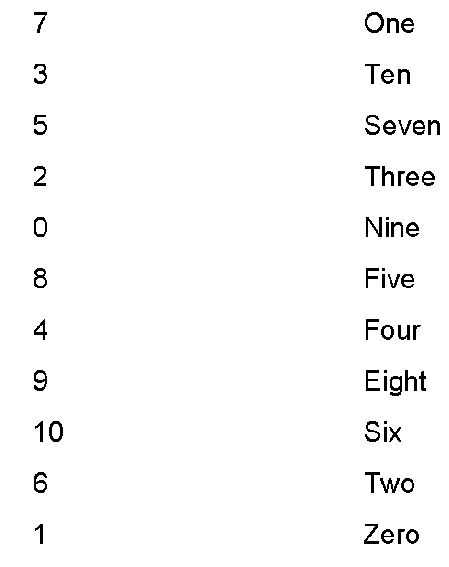 2.Write the number names.4   		=     _______________________________________________	8  		=     _______________________________________________	1   		=     _______________________________________________		=     _______________________________________________         0		=     _______________________________________________3.Write the numbers.Two    	=     _______________________________________________	Five    	=     _______________________________________________Seven  	=     _______________________________________________	Nine    	=     _______________________________________________Eight   	=     _______________________________________________DATE:  							TEACHER’S SIGN:CREATE AND RELATEObjective:To develop logical thinking with the help of numeric pictorial representation.Join in order.a.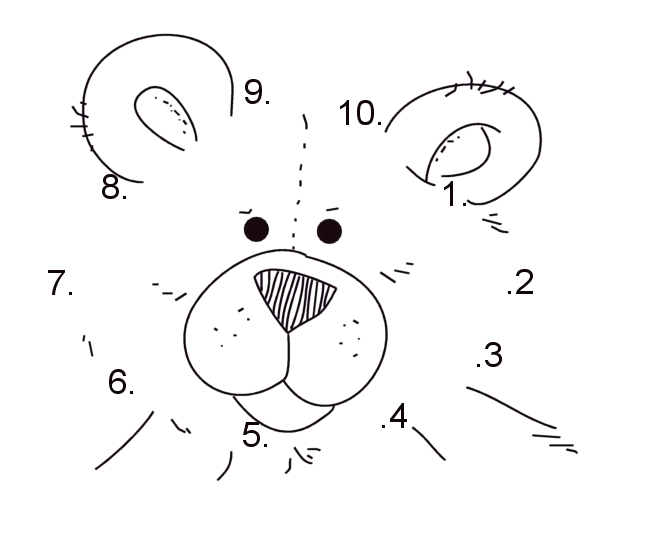 b.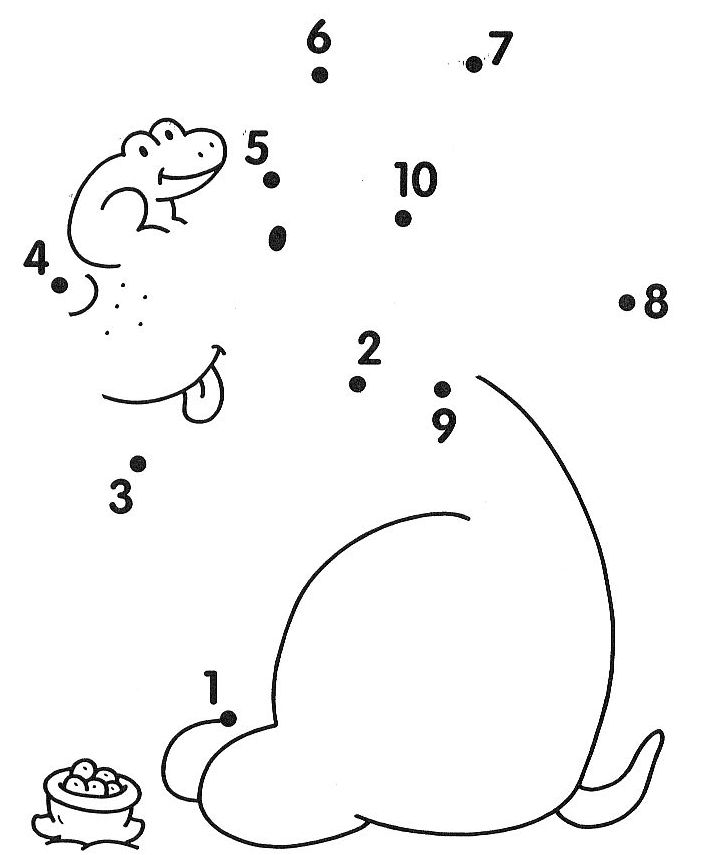 DATE:  							TEACHER’S SIGN:APPLICATION BASED WORKSHEETObjective:To apply the numerics1.Count and Match.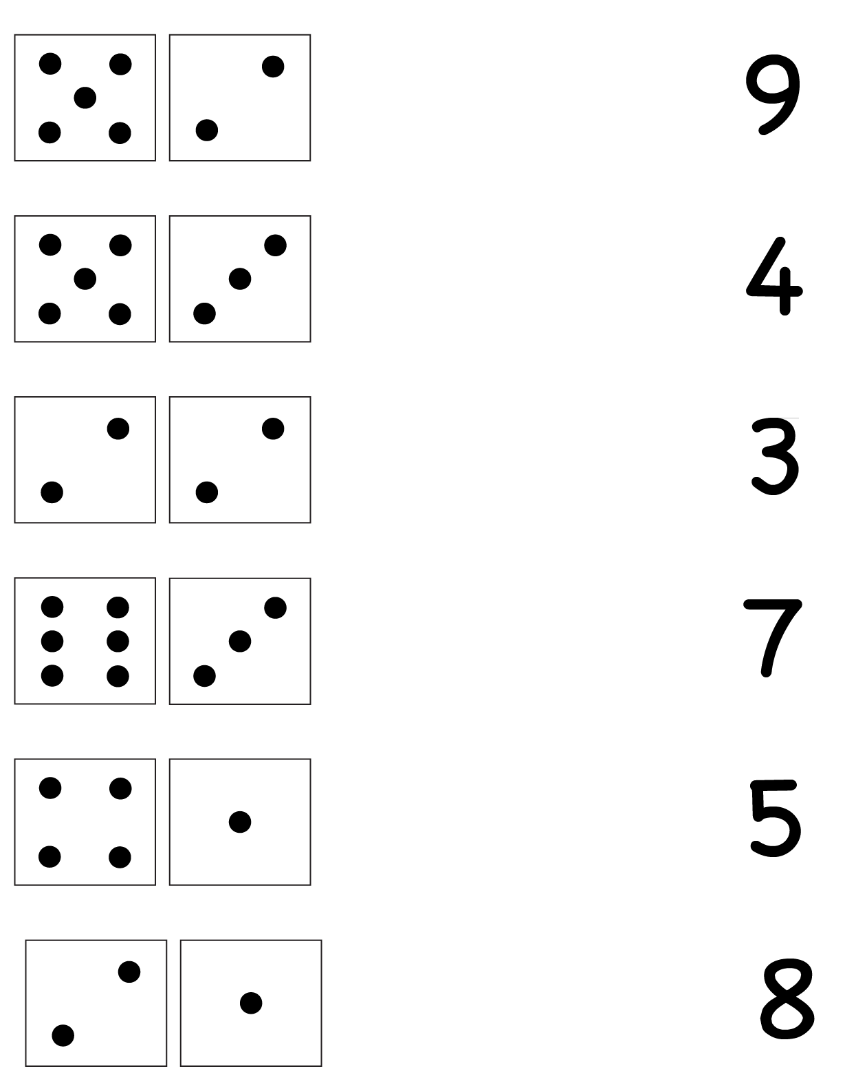 2.Write Before and After number.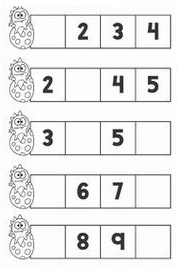 DATE:  							TEACHER’S SIGN:PEN PAPER TESTWrite the numbers 101 to 150.DATE:  							TEACHER’S SIGN:S.NODATECONTENTREMARKSTEACHERSIGNATURE1Concept Based Worksheet2Concept Based Worksheet3Application Based Worksheet4Concept Based Worksheet5Figure Based Worksheet6Paper Pencil Test7Think and Write8Think and Write9Concept Based Worksheet10Create and Relate11Application Based Worksheet12Pen Paper Test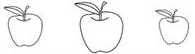 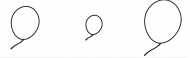 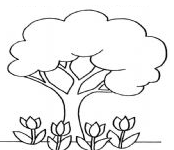 101150